Туберкулез  - одна из 10 основных причин смерти во всем мире. Это  самое древнее из известных человечеству инфекционных заболеваний. Раньше туберкулез называли чахоткой. Победить эту болезнь до сих пор не удалось.Туберкулез у детей является большой проблемой и сегодня: ведь признаки и симптомы туберкулеза у детей не имеют специфичности. У детей данное заболевание протекает тяжелее, чем у взрослых. Вероятность заражения туберкулезом у детей выше, так как меньше бактерий туберкулеза требуется для заражения. Интервал между заражением и болезнью у детей короче. Чаще всего виновниками развития туберкулеза у детей являются взрослые. Наиболее частый путь заражения детей – воздушно-капельный. Для ребенка опасен даже кратковременный контакт с больным человеком. Туберкулез у детей способен развиться в любом органе. И во всех органах происходит один и тот же процесс – воспаление и образование гранулем. При прогрессировании заболевания бугорки сливаются между собой, образуя творожистый некроз (мертвая ткань при туберкулезе похожа на мягкую творожистую массу). При попадании микобактерии туберкулеза в дыхательные пути ребенка, она очень быстро попадает в кровеносное русло, проявляются первые симптомы заболевания, схожие с симптомами ОРЗ. Зачастую, родители лечат ребенка самостоятельно, не обращаясь к врачу, тем самым усложняя течение болезни и запуская ее.Родители, помните:Отсутствие аппетита и потеря веса – первые признаки туберкулеза у детей.Туберкулез заразен и очень опасен!Как выявляется туберкулез?Уважаемые родители! Ваша реакция очень важна: отказ от обследования и лечения, если оно необходимо, может привести к развитию у инфицированного ребенка активной формы туберкулеза.
 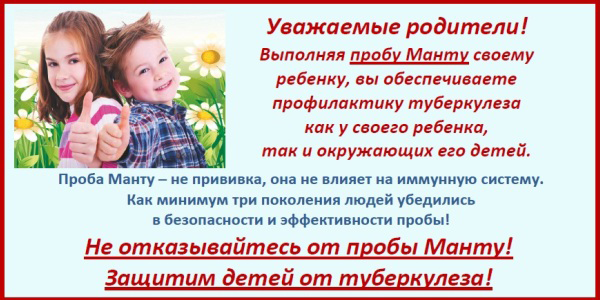 НЕСПЕЦИФИЧЕСКАЯ ПРОФИЛАКТИКАНеобходимо избегать всего, что может ослабить защитные силы организма: соблюдать режим труда и отдыха; питание должно быть сбалансированным по содержанию белков, жиров и углеводов;  регулярно заниматься спортом;  больше бывать на свежем воздухе; не  курить; не употреблять алкоголь и наркотики; систематически проводить влажную уборку помещений; необходимо пользоваться индивидуальной посудой и средствами гигиены;  обязательно соблюдать личную гигиену.Кабинет медицинской профилактики ГУЗ «Детская поликлиника №3», 2020г.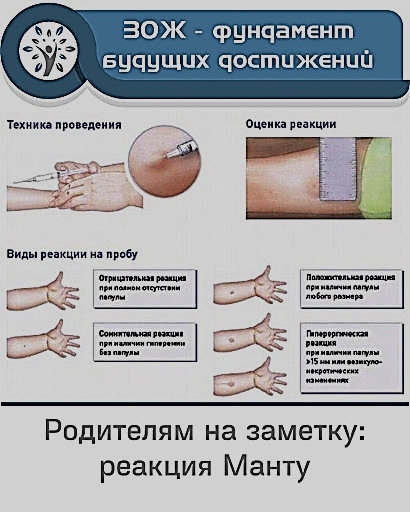 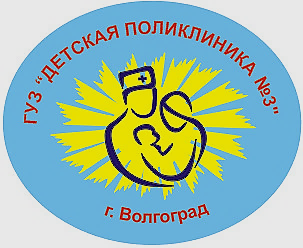 Наши дети должны быть здоровы!Туберкулезу НЕТ!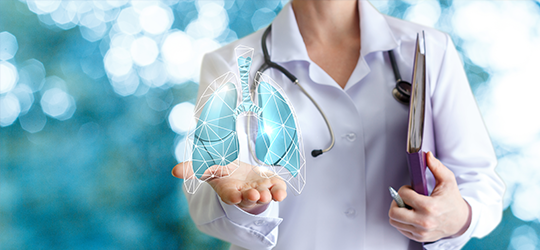 Основные симптомы, характерные для туберкулеза:-незначительное повышение температуры по вечерам;-общая слабость, вялость, быстрая утомляемость, потливость;-снижение аппетита, потеря веса;-кашель более 2-3 недель;-боль в грудной клетке;-признаки крови в мокроте при кашле.Обращение к врачу необходимо!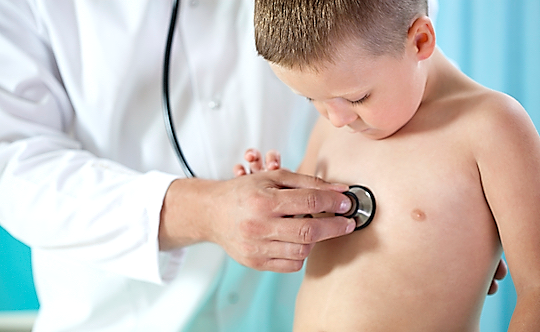 К методам раннего выявления туберкулеза у взрослого населения относится флюорография и проба Манту, у детей проба Манту или Диаскин – тест. Флюорография позволяет диагностировать все случаи туберкулеза от начальных малых форм до деструктивных форм и многообразную легочную патологию.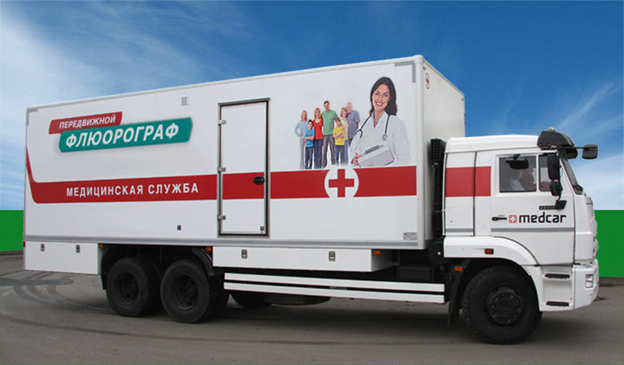 Проба Манту - это не прививка, а диагностическая процедура, которая показывает наличие аллергической реакции на туберкулез. Если результаты обследования указывают на возможность инфицирования туберкулезом, ребенок подлежит обязательному обследованию в противотуберкулезном диспансере.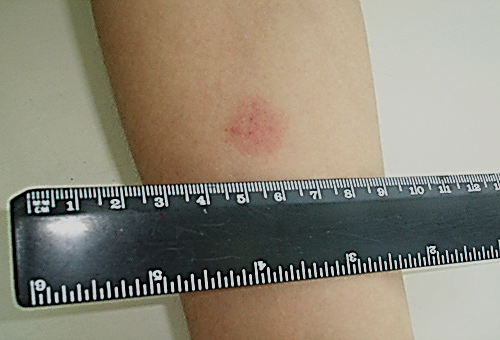 